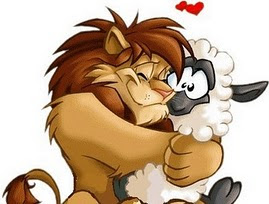 ¿Qué estamos aprendiendo en la escuela ?¿Qué estamos aprendiendo en la escuela ?ReadingRIK9  
Les puedo decir cómo dos libros de no ficción son iguales y diferentesMaking Connections: Text-to-Text, Text-to-SelfSight Words:  out, downVocabulary: floppy, soaring (Mop Top)WritingWK2 I can write, draw, and tell to teachWK8 I can remember what I have been taught to answer a questionWK5  Puedo añadir detalles a mi escrituraVocabulary: how-to (instrucciones paso a paso para enseñar a alguien cómo - hacer algo )ScienceKE1 I can understand change and observable weather patterns that occur from day to day and throughout the yearVocabulary: weatherMathKOA 1 I can add and subtract in many different waysKOA2 I can add and subtract word problems up to 10. Vocabulary: number partners, break apart stick, altogether, add, subtract